Publicado en  el 10/08/2016 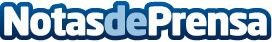 L'espai natural de les Guilleries es desfarà de la línea elèctrica que la travessaAmb la construcció de la línia de Molta Alta Tensió (MAT), entre Sentmenat (Vallès Occidental) i Baixàs (França), es va plantejar com a mesura compensatòria la compactació del tram de la línia de 110 kV al seu pas per les Guilleries, per reduir-ne l’impacte ambientalDatos de contacto:Nota de prensa publicada en: https://www.notasdeprensa.es/lespai-natural-de-les-guilleries-es-desfara-de Categorias: Cataluña Ecología Otras Industrias http://www.notasdeprensa.es